   dtv.villmergen@hotmail.com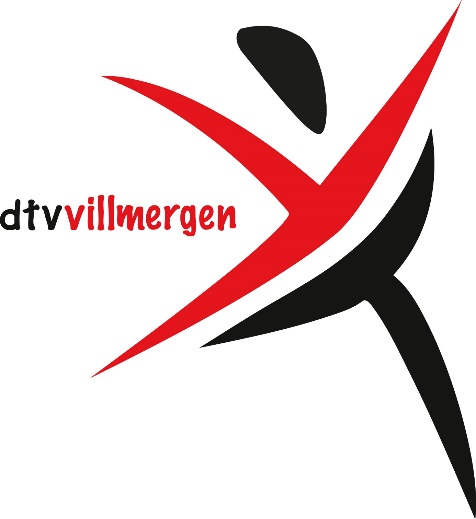 MUKI Villmergen 2019/2020Name Kind:	Name Begleitperson:	Geburtsdatum Kind:	Adresse:	Telefonnummer: 	E-Mailadresse:	Bitte Anmeldung bis am 1.7.2019 einreichen. Die Anmeldungen werden danach definitiv bestätigt.